§2843.  Permits for final disposition of dead human bodiesExcept as authorized by the department, a dead human body may not be buried, cremated or otherwise disposed of or removed from the State until a funeral director or other authorized person in charge of the disposition of the dead human body or its removal from the State has obtained a permit from the State Registrar of Vital Statistics or the clerk of the municipality where death occurred or where the establishment of a funeral director having custody of the dead human body is located as specified by department rule. The permit is sufficient authority for final disposition in any place where dead human bodies are disposed of in this State, as long as the requirements of Title 32, section 1405 are met in appropriate cases. The permit may not be issued to anyone other than a funeral director until the state registrar or the clerk of the municipality receives a medical certificate that has been signed by a physician or a medical examiner that indicates that the physician or medical examiner has personally examined the body after death.  A permit must also be issued if a nurse practitioner or physician assistant has signed the medical certificate indicating that the nurse practitioner or physician assistant has knowledge of the deceased's recent medical condition or was in charge of the deceased's care and that the nurse practitioner or physician assistant has personally examined the body after death.  The authorized person may transport a dead human body only upon receipt of this permit.  [PL 2009, c. 601, §27 (AMD).]The State Registrar of Vital Statistics, a municipal clerk or a subregistrar may issue a permit for final disposition by cremation, burial at sea, use by medical science or removal from the State only upon receipt of a certificate of release by a duly appointed medical examiner as specified in Title 32, section 1405.  [PL 2023, c. 67, §1 (AMD).]1.  Permit for transportation.  Each dead human body transported into this State for final disposition must be accompanied by a permit issued by the duly constituted authority at the place of death. Such permit is sufficient authority for final disposition in any place where dead human bodies are disposed of in this State.[PL 2009, c. 601, §27 (AMD).]2.  Permit for disinterment or removal.  A dead human body may not be disinterred or removed from any vault or tomb until the person in charge of the disinterment or removal has obtained a permit from the State Registrar of Vital Statistics or from the clerk of the municipality where the dead human body is buried or entombed.  The permit must be issued upon receipt of a notarized application signed by the next of kin of the deceased who verifies that the signer is the closest surviving known relative and, when any other family member of equal or greater legal or blood relationship or a domestic partner of the decedent also survives, that all such persons are aware of, and do not object to, the disinterment or removal.  This subsection does not preclude a court of competent jurisdiction from ordering or enjoining disinterment or removal pursuant to section 3029 or in other appropriate circumstances.[PL 2021, c. 567, §19 (AMD).]3.  Permit for burial.  The funeral director or authorized person present at the burial or crematory in this State shall endorse or electronically affirm, and provide the date the body was or cremated remains were disposed of on, each such permit with which that person is presented, and return it to the State Registrar of Vital Statistics or to the clerk of the municipality in which the burying ground or crematory is located within 7 days after the date of disposition.  The funeral director or authorized person shall present a copy of each permit, after endorsement or electronic affirmation, to the State Registrar of Vital Statistics to be filed in the electronic death registration system authorized pursuant to section 2847.  The State Registrar of Vital Statistics shall adopt rules to implement this subsection.  Rules adopted pursuant to this subsection are routine technical rules as defined in Title 5, chapter 375, subchapter 2‑A.[PL 2023, c. 67, §3 (AMD).]3-A.  Authorization for burial of cremated remains in public burying ground. [PL 2023, c. 67, §4 (RP).]4.  Records.  Each municipality shall maintain a record of any endorsed or electronically affirmed permit received pursuant to subsection 3 in the electronic death registration system described in section 2847.  A copy of an endorsed or electronically affirmed permit must be made available to a member of the public upon a request made to the municipal clerk.  The State Registrar of Vital Statistics may adopt routine technical rules pursuant to Title 5, chapter 375, subchapter 2‑A to carry out the purposes of this subsection.[PL 2023, c. 67, §5 (AMD).]SECTION HISTORYPL 1977, c. 232, §3 (AMD). PL 1985, c. 44 (AMD). PL 1985, c. 231, §§1-3 (AMD). PL 1985, c. 602 (AMD). PL 2001, c. 574, §28 (AMD). PL 2003, c. 672, §18 (AMD). PL 2005, c. 359, §§3,4 (AMD). PL 2007, c. 56, §§3, 4 (AMD). PL 2009, c. 601, §27 (AMD). PL 2013, c. 20, §1 (AMD). PL 2017, c. 101, §§1, 2 (AMD). PL 2017, c. 363, §1 (AMD). PL 2019, c. 257, §1 (AMD). PL 2019, c. 611, §1 (AMD). PL 2021, c. 567, §19 (AMD). PL 2023, c. 67, §§1-5 (AMD). The State of Maine claims a copyright in its codified statutes. If you intend to republish this material, we require that you include the following disclaimer in your publication:All copyrights and other rights to statutory text are reserved by the State of Maine. The text included in this publication reflects changes made through the First Regular and First Special Session of the 131st Maine Legislature and is current through November 1, 2023
                    . The text is subject to change without notice. It is a version that has not been officially certified by the Secretary of State. Refer to the Maine Revised Statutes Annotated and supplements for certified text.
                The Office of the Revisor of Statutes also requests that you send us one copy of any statutory publication you may produce. Our goal is not to restrict publishing activity, but to keep track of who is publishing what, to identify any needless duplication and to preserve the State's copyright rights.PLEASE NOTE: The Revisor's Office cannot perform research for or provide legal advice or interpretation of Maine law to the public. If you need legal assistance, please contact a qualified attorney.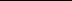 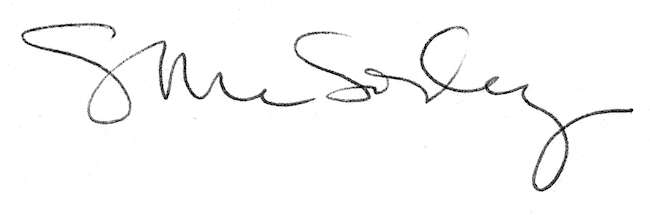 